Résolution de problèmes CM1 - Problèmes additifs : transformation 1Problème collectifEntraînementsRésolution de problèmes CM1 - Problèmes additifs : transformation 1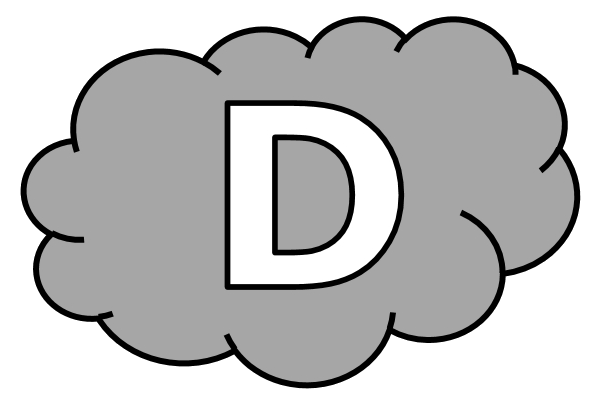 Problème collectifEntraînements1 - J’avais 2 549 timbres dans mon album. Mon oncle me donne le sien qui en contient 13 412.Combien ai-je de timbres maintenant ?2 - Il y avait 77 kg de feuilles d’arbres entassées dans la cour. Le vent en éparpille 15 kg.Quelle est la masse du nouveau tas ?3 - Une marchande de journaux reçoit 1 500 journaux à 5 heures, puis 2070 à 11 heures.Combien a-t-elle reçu de journaux en tout ?Résolution de problèmes CM1 - Problèmes additifs : transformation 1 CorrigéProblème collectif 60 - 49 = 11 litres.Entraînements1 - J’avais 2 549 timbres dans mon album. Mon oncle me donne le sien qui en contient 13 412.Combien ai-je de timbres maintenant ? 2 549 + 13 412 = 15 961 timbres.2 - Il y avait 77 kg de feuilles d’arbres entassées dans la cour. Le vent en éparpille 15 kg.Quelle est la masse du nouveau tas ? 77 - 15 = 62 kg.3 - Une marchande de journaux reçoit 1 500 journaux à 5 heures, puis 2070 à 11 heures.Combien a-t-elle reçu de journaux en tout ? 1 500 + 2 070 = 3 570 journaux.Résolution de problèmes CM1 - Problèmes additifs : transformation 2Problème collectifEntraînementsRésolution de problèmes CM1 - Problèmes additifs : transformation 2Problème collectifEntraînements1 - Marie pesait 69 kg avant de faire un régime. Elle pèse maintenant 63 kg.Quel poids a-t-elle perdu ?2 - La population de Francheville sur Mer était de 378 041 habitants en 1900. Elle est aujourd’hui de 459 718 habitants.De combien a-t-elle augmenté en 100 ans ?3 - Nicolas a 18 € dans sa tirelire. Hier, il possédait 27 € mais il a acheté des stylos et un tube de colle.Quelle somme a-t-il dépensé pour ses achats ?Résolution de problèmes CM1 - Problèmes additifs : transformation 2 CorrigéProblème collectif 756 - 418 = 338 mètres.Entraînements1 - Marie pesait 69 kg avant de faire un régime. Elle pèse maintenant 63 kg.Quel poids a-t-elle perdu ? 69 - 63 = 6 kg.2 - La population de Francheville sur Mer était de 378 041 habitants en 1900. Elle est aujourd’hui de 459 718 habitants.De combien a-t-elle augmenté en 100 ans ? 459 718 - 378 041 = 81 677 habitants.3 - Nicolas a 18 € dans sa tirelire. Hier, il possédait 27 € mais il a acheté des stylos et un tube de colle.Quelle somme a-t-il dépensé pour ses achats ? 27 - 18 = 9 €.Résolution de problèmes CM1 - Problèmes additifs : transformation 3Problème collectifEntraînementsRésolution de problèmes CM1 - Problèmes additifs : transformation 3Problème collectifEntraînements1 - Nous sommes 142 élèves à l’école actuellement. 17 élèves ont déménagé et quitté l’école depuis la rentrée.Combien étions-nous au début de l’année ?2 - Le compteur de ma voiture indique 27 609 km. J’ai parcouru 931 km pendant les vacances.Qu’indiquait le compteur avant mon départ en voiture ?3 - Entre 1900 et 2000, la population de ma ville natale a diminué de 1 729 personnes. Nous sommes aujourd’hui 258 742.Combien étions-nous il y a un siècle ?Résolution de problèmes CM1 - Problèmes additifs : transformation 3 CorrigéProblème collectif 29 + 10 = 39 €.Entraînements1 - Nous sommes 142 élèves à l’école actuellement. 17 élèves ont déménagé et quitté l’école depuis la rentrée.Combien étions-nous au début de l’année ? 142 + 17 = 159 élèves.2 - Le compteur de ma voiture indique 27 609 km. J’ai parcouru 931 km pendant les vacances.Qu’indiquait le compteur avant mon départ en voiture ? 27 609 - 931 = 26 678 km.3 - Entre 1900 et 2000, la population de ma ville natale a diminué de 1 729 personnes. Nous sommes aujourd’hui 258 742.Combien étions-nous il y a un siècle ? 258 742 + 1 729 = 260 471 personnes.Résolution de problèmes CM1 - Problèmes additifs : transformation 4Pour chaque problème, indique s’il s’agit d’un problème de type A, B ou C, complète le schéma puis résous-le sur ton cahier.Entraînements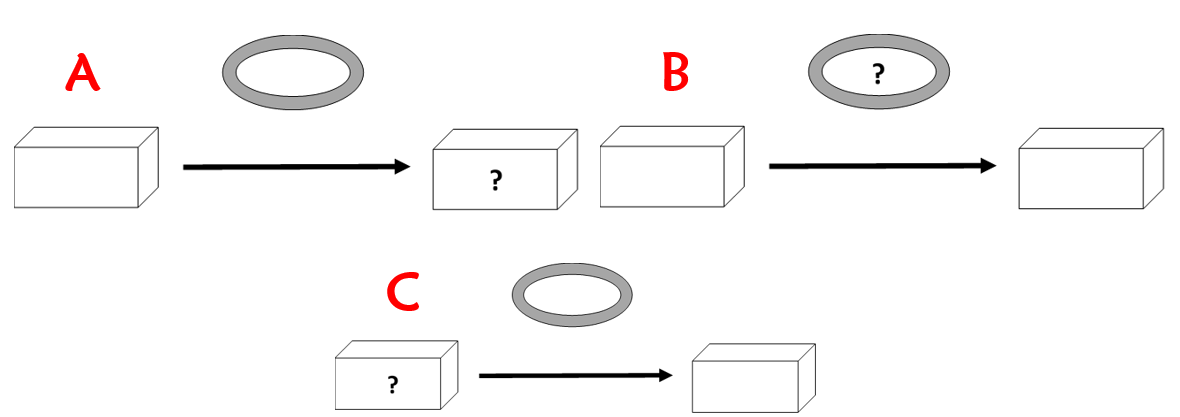 Résolution de problèmes CM1 - Problèmes additifs : transformation 4Pour chaque problème, indique s’il s’agit d’un problème de type A, B ou C, puis résous-le.Entraînements1 - En 50 ans, la population de la ville a diminué de 2 345 personnes. Elle en compte maintenant 4 580.Combien y avait-il d’habitants il y a 50 ans ?Type de problème : .................2 - Au début du match, il y avait 1 560 spectateurs dans les tribunes. Il y en a maintenant 1 856.Combien de spectateurs sont arrivés depuis le début du match ?Type de problème : .................3 - Quand je prenais des bains, je consommais au total 45 m3 d’eau par semaine. Maintenant que je prends des douches, j’économise 8 m3 d’eau par semaine.Quelle est maintenant ma consommation d’eau par semaine ?Type de problème : .................4 - L’année dernière, en triple-bond, je franchissais 450 cm. Cette année, je ne saute que 380 cm.De combien de centimètres ma performance en triple-bond a-t-elle baissé ?Type de problème : .................Résolution de problèmes CM1 - Problèmes additifs : transformation 4 CorrigéPour chaque problème, indique s’il s’agit d’un problème de type A, B ou C, puis résous-le sur ton cahier.1 - En 50 ans, la population de la ville a diminué de 2 345 personnes. Elle en compte maintenant 4 580.Combien y avait-il d’habitants il y a 50 ans ?Type de problème : C 4 580 + 2 345 = 6 925 habitants.2 - Au début du match, il y avait 1 560 spectateurs dans les tribunes. Il y en a maintenant 1 856.Combien de spectateurs sont arrivés depuis le début du match ?Type de problème : B 1 856 - 1 560 = 296 spectateurs.3 - Quand je prenais des bains, je consommais au total 45 m3 d’eau par semaine. Maintenant que je prends des douches, j’économise 8 m3 d’eau par semaine.Quelle est maintenant ma consommation d’eau par semaine ?Type de problème : A 45 - 8 = 37 m3 d’eau.4 - L’année dernière, en triple-bond, je franchissais 450 cm. Cette année, je ne saute que 380 cm.De combien de centimètres ma performance en triple-bond a-t-elle baissé ?Type de problème : B 450 - 380 = 70 cm.Le réservoir de ma voiture est plein : il contient 60 litres. Au cours d’un voyage, j’ai consommé 49 litres.Combien reste-t-il d’essence dans mon réservoir ?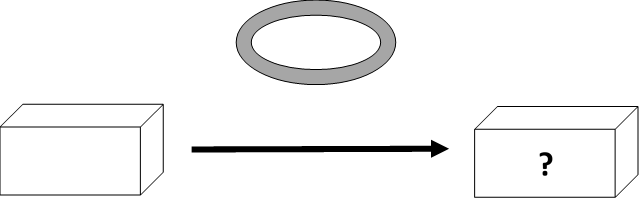 1 - J’avais 2 549 timbres dans mon album. Mon oncle me donne le sien qui en contient 13 412.Combien ai-je de timbres maintenant ?2 - Il y avait 77 kg de feuilles d’arbres entassées dans la cour. Le vent en éparpille 15 kg.Quelle est la masse du nouveau tas ?3 - Une marchande de journaux reçoit 1 500 journaux à 5 heures, puis 2070 à 11 heures.Combien a-t-elle reçu de journaux en tout ?Le réservoir de ma voiture est plein : il contient 60 litres. Au cours d’un voyage, j’ai consommé 49 litres.Combien reste-t-il d’essence dans mon réservoir ?RechercheRéponseJ’ai maintenant .................. timbres.RechercheRéponseLe nouveau tas a une masse de .................. kg.RechercheRéponseEn tout, la marchande reçoit .................. journaux.Le réservoir de ma voiture est plein : il contient 60 litres. Au cours d’un voyage, j’ai consommé 49 litres.Combien reste-t-il d’essence dans mon réservoir ?Il faut 756 mètres de grillage pour encadrer la cour de l’école. On n’en possède que 418 mètres.Combien de mètres de grillage doit-on encore acheter ?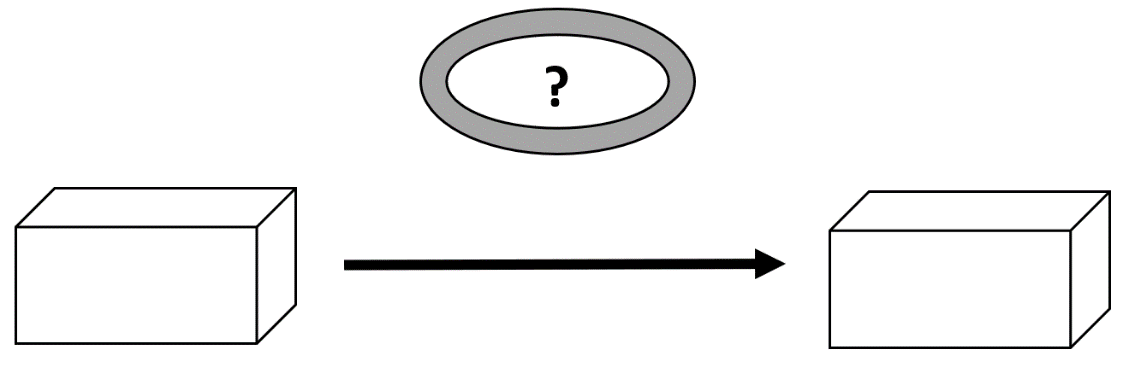 1 - Marie pesait 69 kg avant de faire un régime. Elle pèse maintenant 63 kg.Quel poids a-t-elle perdu ?2 - La population de Francheville sur Mer était de 378 041 habitants en 1900. Elle est aujourd’hui de 459 718 habitants.De combien a-t-elle augmenté en 100 ans ?3 - Nicolas a 18 € dans sa tirelire. Hier, il possédait 27 € mais il a acheté des stylos et un tube de colle.Quelle somme a-t-il dépensé pour ses achats ?Il faut 756 mètres de grillage pour encadrer la cour de l’école. On n’en possède que 418 mètres.Combien de mètres de grillage doit-on encore acheter ?RechercheRéponse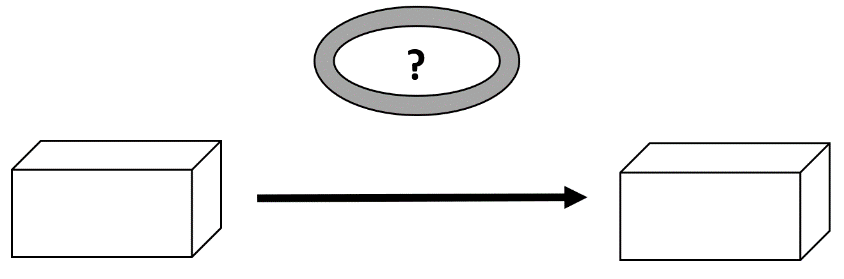 Marie a perdu .................. kg.RechercheRéponseLa population a augmenté de .................. habitants.RechercheRéponsePour ses achats, Nicolas a dépensé .................. €.Il faut 756 mètres de grillage pour encadrer la cour de l’école. On n’en possède que 418 mètres.Combien de mètres de grillage doit-on encore acheter ?J’achète un sweat-shirt en solde qui coûte 29 €. La remise était de 10 €.Combien coûtait le sweat-shirt avant les soldes ?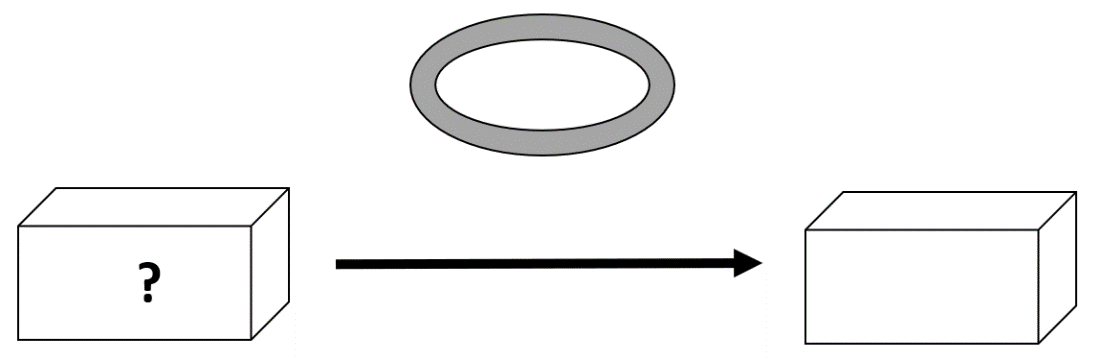 1 - Nous sommes 142 élèves à l’école actuellement. 17 élèves ont déménagé et quitté l’école depuis la rentrée.Combien étions-nous au début de l’année ?2 - Le compteur de ma voiture indique 27 609 km. J’ai parcouru 931 km pendant les vacances.Qu’indiquait le compteur avant mon départ en voiture ?3 - Entre 1900 et 2000, la population de ma ville natale a diminué de 1 729 personnes. Nous sommes aujourd’hui 258 742.Combien étions-nous il y a un siècle ?J’achète un sweat-shirt en solde qui coûte 29 €. La remise était de 10 €.Combien coûtait le sweat-shirt avant les soldes ?RechercheRéponse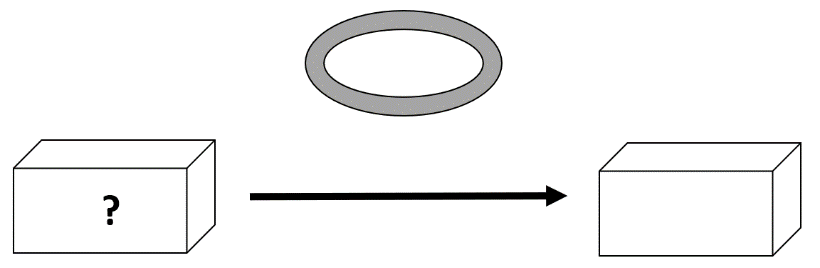 Au début de l’année, nous étions ......................................... élèves.RechercheRéponseAvant mon départ, le compteur indiquait ................................ km.RechercheRéponseAu début du siècle, nous étions .................................. habitants.J’achète un sweat-shirt en solde qui coûte 29 €. La remise était de 10 €.Combien coûtait le sweat-shirt avant les soldes ?1 - En 50 ans, la population de la ville a diminué de 2 345 personnes. Elle en compte maintenant 4 580.Combien y avait-il d’habitants il y a 50 ans ?Type de problème : .................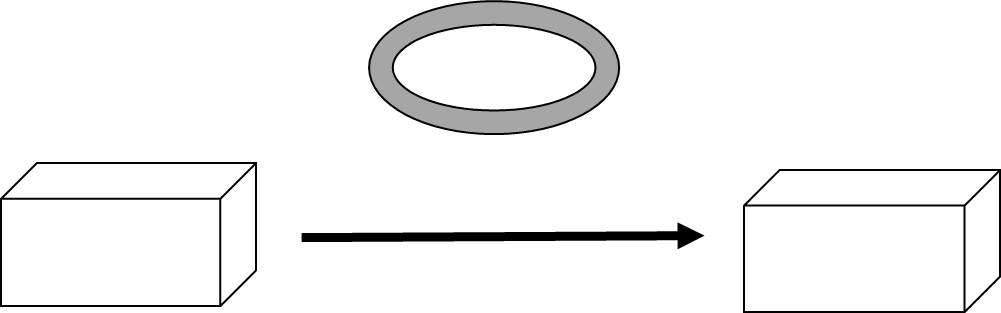 2 - Au début du match, il y avait 1 560 spectateurs dans les tribunes. Il y en a maintenant 1 856.Combien de spectateurs sont arrivés depuis le début du match ?Type de problème : .................3 - Quand je prenais des bains, je consommais au total 45 m3 d’eau par semaine. Maintenant que je prends des douches, j’économise 8 m3 d’eau par semaine.Quelle est maintenant ma consommation d’eau par semaine ?Type de problème : .................4 - L’année dernière, en triple-bond, je franchissais 450 cm. Cette année, je ne saute que 380 cm.De combien de centimètres ma performance en triple-bond a-t-elle baissé ?Type de problème : .................RechercheRéponseIl y a 50 ans, il y avait ............................. habitants.RechercheRéponse............................. spectateurs sont arrivés depuis le début du match.RechercheRéponseMa consommation d’eau est maintenant de .......................... m3 par semaine.RechercheRéponseMa performance en triple-bond a baissé de ............................... cm.